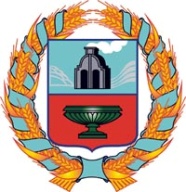 АДМИНИСТРАЦИЯ ЗАВОДСКОГО СЕЛЬСОВЕТАТЮМЕНЦЕВСКОГО РАЙОНА АЛТАЙСКОГО КРАЯПОСТАНОВЛЕНИЕ
О внесении изменений в Административный регламент  предоставления муниципальной услуги «Об утверждении Административного регламента по предоставлению муниципальной услуги «Присвоение (изменение, аннулирование) адресов объектам недвижимого имущества, в том числе земельным участкам, зданиям, сооружениям, помещениям и объектам незавершенного строительства», утверждённый постановлением администрации Заводского сельсовета Тюменцевского района Алтайского края от 23.03.23015 №7
               В соответствии с Федеральным законом от 27.07.2010 № 210-ФЗ «Об организации предоставления государственных и муниципальных услуг», 

ПОСТАНОВЛЯЮ: 

1. Внести следующие изменения в Административный регламент предоставления муниципальной услуги «Об утверждении Административного регламента по предоставлению муниципальной услуги «Присвоение (изменение, аннулирование) адресов объектам недвижимого имущества, в том числе земельным участкам, зданиям, сооружениям, помещениям и объектам незавершенного строительства», утверждённый постановлением администрации Заводского сельсовета Тюменцевского района Алтайского края от 23.03.2015 № 7: 

- в п.п. 1.1. исключить слова: 

«в электронной форме с использованием федеральной государственной информационной системы «Единый портал государственных и муниципальных услуг (функций)»[1] (далее – Единый портал государственных и муниципальных услуг (функций)), универсальной электронной карты (далее – УЭК) с соблюдением норм законодательства Российской Федерации о защите персональных данных.»; 

- в п.п. 1.1. исключить второй абзац; 


п.п. 5.2. дополнить подпунктами 8), 9), 10) следующего содержания: 

«8) нарушение срока или порядка выдачи документов по результатам предоставления муниципальной услуги; 

9) приостановление предоставления муниципальной услуги, если основания приостановления не предусмотрены федеральными законами и принятыми в соответствии с ними иными нормативными правовыми актами Российской Федерации, законами, иными нормативными правовыми актами Алтайского края и муниципальными правовыми актами. 

10) требование у заявителя при предоставлении муниципальной услуги документов или информации, отсутствие и (или) недостоверность которых не указывались при первоначальном отказе в приеме документов, необходимых для предоставления муниципальной услуги.»;
2. Настоящее  постановление обнародовать и разместить на официальном сайте Администрации Заводского сельсовета  Тюменцевского района Алтайского края.3. Контроль за исполнением настоящего постановления оставляю за собой.Глава Заводского сельсовета                                                      В.П.Паньков                                                                                                                                                                                          коррупциогенных факторов не выявленосекретарь  Л.В.Васильева 02.08.2019 г._02.08.2019п.Заводской№ __10______